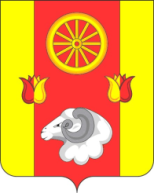 РОСТОВСКАЯ ОБЛАСТЬРЕМОНТНЕНСКИЙ РАЙОНМУНИЦИПАЛЬНОЕ ОБРАЗОВАНИЕ«КАЛИНИНСКОЕ СЕЛЬСКОЕ ПОСЕЛЕНИЕ»АДМИНИСТРАЦИЯКАЛИНИНСКОГО  СЕЛЬСКОГО  ПОСЕЛЕНИЯПОСТАНОВЛЕНИЕ 28.12.2023                                             с. Большое Ремонтное                                         № 130            В целях выполнения постановления Администрации Калининского сельского поселения от 29.03.2018 № 44 «Об утверждении Порядка разработки, реализации и оценки эффективности муниципальных программ Калининского сельского поселения», руководствуясь Уставом муниципального образования «Калининское сельское поселение»Утвердить план реализации муниципальной программы Калининского сельского поселения «Обеспечение общественного порядка и противодействие преступности» на 2024 год согласно приложению 1. Настоящее постановление подлежит обязательному размещению на официальном сайте Администрации Калининского сельского поселения.Контроль за исполнением данного постановления оставляю за собой           Глава Администрации           Калининского сельского поселения                                            Е.В. МирнаяПостановление вносит сектор экономики и финансов	Приложение № 1к постановлениюАдминистрации Калининскогосельского поселенияот 28.12.2023 № 130ПЛАН РЕАЛИЗАЦИИмуниципальной программы «Обеспечение общественного порядка и противодействие преступности» на 2024 год<1> По строке «Мероприятие» указывается руководитель, курирующий данное направление. По строке «Контрольное событие муниципальной программы» указывается руководитель, курирующий данное направление. <2> Объем расходов приводится на очередной финансовый год. <3> Бюджетные ассигнования, предусмотренные на реализацию основного мероприятия, в обязательном порядке должны быть распределены по соответствующим мероприятиям (в случае их наличия).<4> В целях оптимизации содержания информации в графе 2 допускается использование аббревиатур, например: основное мероприятие 1.1 – ОМ 1.1.Об утверждении плана реализации муниципальной программы Калининского сельского поселения «Обеспечение общественного порядка и противодействие преступности» на 2024 год№ п/пНомер и наименованиеОтветственный 
 исполнитель, соисполнитель, участник  
(должность/ ФИО) <1>Ожидаемый результат (краткое описание)Плановый 
срок    
реализации Объем расходов, (тыс. рублей) <2>Объем расходов, (тыс. рублей) <2>Объем расходов, (тыс. рублей) <2>Объем расходов, (тыс. рублей) <2>Объем расходов, (тыс. рублей) <2>Объем расходов, (тыс. рублей) <2>№ п/пНомер и наименованиеОтветственный 
 исполнитель, соисполнитель, участник  
(должность/ ФИО) <1>Ожидаемый результат (краткое описание)Плановый 
срок    
реализации всегобюджет поселенияфеде-ральный бюджетобластной бюджетбюджет муниципально-го районавнебюджетные
источники12345678910111.Подпрограмма 1. «Противодействие коррупции»   Администрация Калининского сельского поселенияXX1,01,0----1.1.Основное мероприятие 1.1.Мероприятия по просвещению, обучению и воспитанию по вопросам противодействия коррупцииВедущий специалист по правовой и кадровой работе  – Дубовая А.В.Формирование эффективной муниципальной политики на территории Калининского сельского поселения по противодействию коррупции01.01.2024-31.12.20241,01,0----1.2.Контрольное событие  подпрограммыXX01.01.2024-31.12.2024XXXXXX2.Подпрограмма 2. «Профилактика экстремизма и терроризма»Администрация Калининского сельского поселенияXX1,01,0----2.1.Основное мероприятие 2.1.Мероприятия по антитеррористической защищенности объектов социальной сферыВедущий специалист по правовой и кадровой работе  – Дубовая А.В.Инспектор по вопросам физической культуры и спорта, молодежной политики – Самойлова С.Ю.Гармонизация межэтнических и межкультурных отношений, формирование толерантного сознания и поведения учащихся, гармонизация межэтнических и межкультурных отношений среди населения01.01.2024-31.12.20241,01,0----2.2.Контрольное событие  подпрограммыXX01.01.2024-31.12.2024XXXXXX3.Подпрограмма 3. «Комплексные меры противодействия злоупотреблению наркотиками и их незаконному обороту»Администрация Калининского сельского поселенияXX1,01,0----3.1.Основное мероприятие 3.1.Производство и размещение тематической социальной рекламы, изготовление и размещение тематической полиграфической продукции в местах массового пребывания молодежиИнспектор по вопросам физической культуры и спорта, молодежной политики – Самойлова С.Ю.Сокращение спроса на наркотики путем распространения духовно-нравственных ценностей, укрепления института семьи, восстановления и сохранения традиций семейных отношений, формирования здорового образа жизни01.01.2024-31.12.20241,01,0----3.2.Контрольное событие  подпрограммыXX01.01.2024-31.12.2024XXXXXX4.Подпрограмма 4. «Гармонизация межнациональных отношений на территории Калининского сельского поселения»Администрация Калининского сельского поселенияXX1,01,0----4.1.Основное мероприятие 4.1.Мероприятия по гармонизации межнациональных отношений на территории Калининского сельского поселенияВедущий специалист по правовой и кадровой работе  – Дубовая А.В.Инспектор по вопросам  физической культуры и спорта, молодежной политики – Самойлова С.Ю.Гармонизация межэтнических и межкультурных отношений, формирование толерантного сознания и поведения учащихся, гармонизация межэтнических и межкультурных отношений среди населения01.01.2024-31.12.20241,01,0----4.2.Контрольное событие  подпрограммыXX01.01.2024-31.12.2024XXXXXX5.Контрольное событие  муниципальнойпрограммыXX01.01.2024-31.12.2024XXXXXX6.Итого по муниципальной  
программеXXX4,04,0----